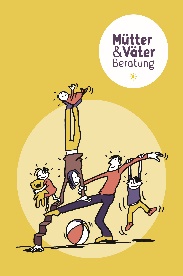 Politische Gemeinde SennwaldTermine auf VoranmeldungOrt: Altersheim Forstegg SennwaldBeraterin: Susanna GuidonKontakt: 081 771 40 44; sg.mvbwerdenberg@gmx.chBeratungsdaten 2022Januar			*06./ *27. Februar		*03./ *24.März			*03./ *24. April			*07./ *28.  Mai			*05./ *---. 	Juni			*02./ *23.Juli			*07./ *28. 	August		*04./ *25. September		*01./ *15. Oktober		*06./ *27. 			November		*03./ *24. Dezember		*01./ *15. Abendberatung auf Voranmeldung *3 Mittwoch im Monat	Januar		*19.	Februar		*16.	März		*16.	April		*20.	Mai			*18.	Juni			*15.	Juli			*20.	August		*17.	September	*21.	Oktober		*19.	November	*16.	Dezember	*21.